Фототаблица осмотра конструкции расположеннойпо адресу: пос. Таёжный, ул. Аэрофлотская, от 22.09.2022.Съёмка проводилась в 11 часов 00 минут телефоном Xiaomi 11T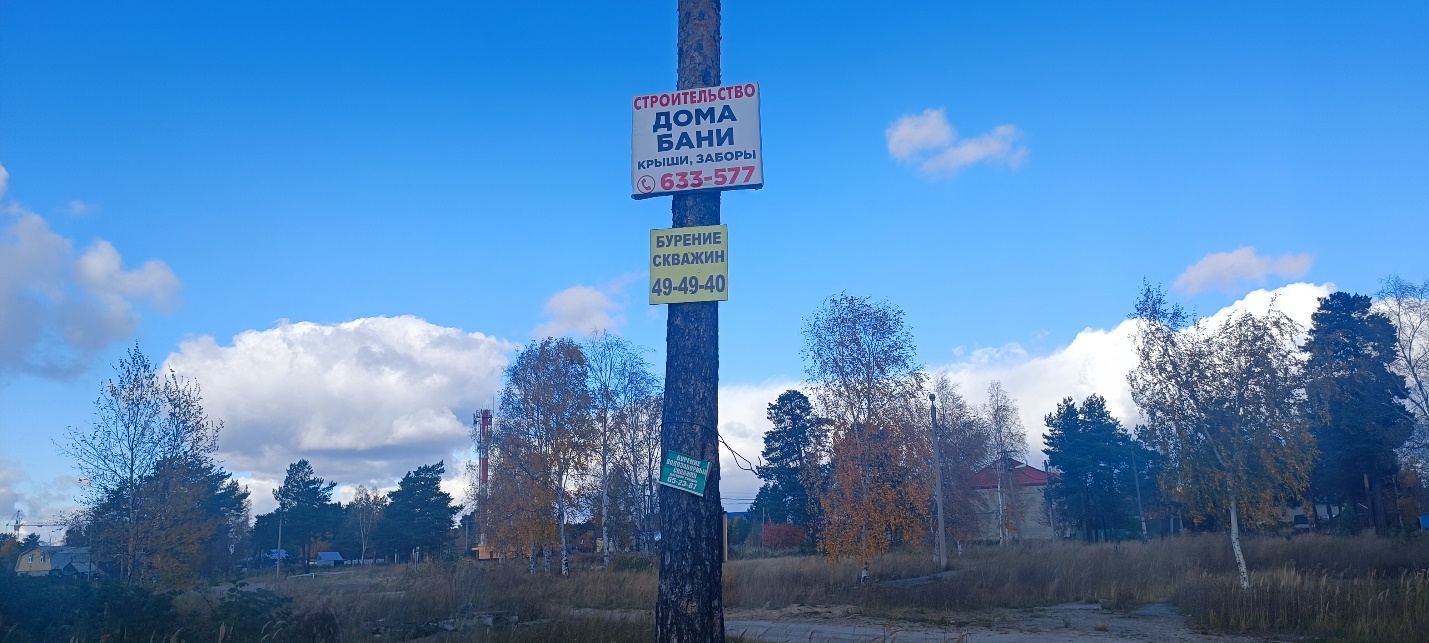 